Madame, Monsieur,1	L'Union internationale des télécommunications (UIT) organise une série de webinaires sur les technologies de l'information quantiques (QIT) afin de présenter des informations et les toutes dernières nouveautés concernant les technologies QIT aux parties prenantes des TIC qui pourraient être concernées par ce domaine en pleine évolution.Cette série de webinaires sera l'occasion de se pencher sur les applications novatrices des technologies QIT, leurs incidences sur le plan de la sécurité ainsi que sur les réseaux informatiques et TIC classiques, de présenter les leçons tirées des mises en œuvre actuelles de ces technologies et de discuter des feuilles de route correspondantes en vue de mettre en place des réseaux quantiques. Les trois premiers épisodes de cette série de webinaires porteront sur les sujets suivants:i)	La cybersécurité à l'ère quantique (8 avril 2021, 15 h 00-17 h 30 CEST)ii)	Colloque commun sur les technologies de transport quantiques (28 avril 2021, 15 h 00-17 h 30 CEST)iii)	Technologies de l'information quantiques (QIT) pour les réseaux – Applications et cas d'utilisation (26 mai 2021, 15 h 00-17 h 30 CEST)2	Le premier épisode sur le thème "La cybersécurité à l'ère quantique" est organisé conjointement par l'UIT et l'Institut européen des normes de télécommunication (ETSI) en ouverture du volet du Forum 2021 du SMSI consacré à la cybersécurité. Il traitera de la distribution de clés quantiques (QKD) et du chiffrement post-quantique (PQC) avec l'examen des avantages et de la perception associés à chacune de ces technologies dans le contexte de ce qui pourrait constituer une solution "suffisante" du point de vue de la vérité et de l'acceptation concernant la sécurité des données, ainsi que de la modularité sur le plan pratique compte tenu des limitations et de l'intégration dans la couche physique et des coûts de déploiement. Les participants se pencheront en outre sur des feuilles de route propres à garantir la cybersécurité au moment de relever le défi de l'informatique quantique, ainsi que sur les rôles que la distribution de clés quantiques et le chiffrement post-quantique peuvent jouer dans un environnement où différentes technologies coexistent.3	Le deuxième épisode "Colloque commun sur les technologies de transport quantiques" est organisé conjointement par l'UIT et la Commission électrotechnique internationale (CEI). Cet épisode consacré aux dernières nouveautés dans le domaine du transport quantique réunira des scientifiques et des ingénieurs du monde entier des milieux de la recherche quantique et d'entreprises de secteurs d'activité traditionnels concernées qui se demanderont s'il est possible de mettre en œuvre le transport quantique de manière rentable et évalueront les défis associés. En particulier, les participants réfléchiront à la manière d'intégrer une capacité de transport quantique dans les infrastructures existantes et à la feuille de route correspondante pour créer différentes mises en œuvre d'un réseau de transport quantique.4	Le troisième épisode "Technologies de l'information quantiques (QIT) pour les réseaux – Applications et cas d'utilisation" portera sur les cas d'utilisation et les applications des technologies de l'information quantiques, notamment dans les domaines de l'informatique, de la détection et de la cybersécurité, et sur leurs possibles conséquences pour les réseaux de télécommunication futurs. Les technologies de base seront en outre examinées dans la mesure où elles ont un lien direct avec les cas d'utilisation des communications quantiques. 5	La participation à ces webinaires est ouverte aux États Membres, aux Membres de Secteur, aux Associés de l'UIT et aux établissements universitaires participant aux travaux de l'UIT, ainsi qu'à toute personne issue d'un pays Membre de l'UIT qui souhaite contribuer aux travaux. Il peut s'agir de personnes qui sont aussi membres d'organisations internationales, régionales ou nationales.6	Toutes les informations utiles concernant les webinaires (intervenants, liens pour l'inscription, modalités de connexion à distance) seront disponibles sur la page d'accueil principale et sur les sites web des différentes manifestations aux adresses indiquées ci-après. Ces sites web seront régulièrement actualisés à mesure que parviendront des informations nouvelles ou modifiées. Les participants sont priés de consulter régulièrement les pages web pour prendre connaissance des dernières informations.Épisode 1: https://www.itu.int/net4/wsis/forum/2021/Agenda/Session/266Épisode 2: https://www.itu.int/en/ITU-T/webinars/20210428/Pages/default.aspxÉpisode3: https://www.itu.int/en/ITU-T/webinars/20210526/Pages/default.aspxVeuillez agréer, Madame, Monsieur, l'assurance de ma haute considération.(signé)Chaesub Lee
Directeur du Bureau de la normalisation 
des télécommunications 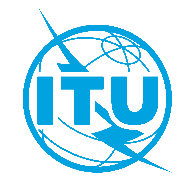 Union internationale des télécommunicationsBureau de la Normalisation des TélécommunicationsUnion internationale des télécommunicationsBureau de la Normalisation des TélécommunicationsUnion internationale des télécommunicationsBureau de la Normalisation des TélécommunicationsGenève, le 19 mars 2021Genève, le 19 mars 2021Genève, le 19 mars 2021Réf.:Circulaire TSB 303Manifestations TSB/XACirculaire TSB 303Manifestations TSB/XACirculaire TSB 303Manifestations TSB/XA-	Aux Administrations des États Membres de l'Union;-	aux Membres du Secteur UIT-T;-	aux Associés de l'UIT-T;-	aux établissements universitaires participant aux travaux de l'UIT-	Aux Administrations des États Membres de l'Union;-	aux Membres du Secteur UIT-T;-	aux Associés de l'UIT-T;-	aux établissements universitaires participant aux travaux de l'UIT-	Aux Administrations des États Membres de l'Union;-	aux Membres du Secteur UIT-T;-	aux Associés de l'UIT-T;-	aux établissements universitaires participant aux travaux de l'UITContact:Xiaoya YangXiaoya YangXiaoya Yang-	Aux Administrations des États Membres de l'Union;-	aux Membres du Secteur UIT-T;-	aux Associés de l'UIT-T;-	aux établissements universitaires participant aux travaux de l'UIT-	Aux Administrations des États Membres de l'Union;-	aux Membres du Secteur UIT-T;-	aux Associés de l'UIT-T;-	aux établissements universitaires participant aux travaux de l'UIT-	Aux Administrations des États Membres de l'Union;-	aux Membres du Secteur UIT-T;-	aux Associés de l'UIT-T;-	aux établissements universitaires participant aux travaux de l'UITTél.:+41 22 730 6206+41 22 730 6206+41 22 730 6206-	Aux Administrations des États Membres de l'Union;-	aux Membres du Secteur UIT-T;-	aux Associés de l'UIT-T;-	aux établissements universitaires participant aux travaux de l'UIT-	Aux Administrations des États Membres de l'Union;-	aux Membres du Secteur UIT-T;-	aux Associés de l'UIT-T;-	aux établissements universitaires participant aux travaux de l'UIT-	Aux Administrations des États Membres de l'Union;-	aux Membres du Secteur UIT-T;-	aux Associés de l'UIT-T;-	aux établissements universitaires participant aux travaux de l'UITFax:+41 22 730 5853+41 22 730 5853+41 22 730 5853-	Aux Administrations des États Membres de l'Union;-	aux Membres du Secteur UIT-T;-	aux Associés de l'UIT-T;-	aux établissements universitaires participant aux travaux de l'UIT-	Aux Administrations des États Membres de l'Union;-	aux Membres du Secteur UIT-T;-	aux Associés de l'UIT-T;-	aux établissements universitaires participant aux travaux de l'UIT-	Aux Administrations des États Membres de l'Union;-	aux Membres du Secteur UIT-T;-	aux Associés de l'UIT-T;-	aux établissements universitaires participant aux travaux de l'UITE-mail:tsbevents@itu.inttsbevents@itu.inttsbevents@itu.intCopie:-	Aux Présidents et Vice-Présidents des Commissions d'études de l'UIT-T;-	À la Directrice du Bureau de développement des télécommunications;-	Au Directeur du Bureau des radiocommunicationsCopie:-	Aux Présidents et Vice-Présidents des Commissions d'études de l'UIT-T;-	À la Directrice du Bureau de développement des télécommunications;-	Au Directeur du Bureau des radiocommunicationsCopie:-	Aux Présidents et Vice-Présidents des Commissions d'études de l'UIT-T;-	À la Directrice du Bureau de développement des télécommunications;-	Au Directeur du Bureau des radiocommunicationsObjet:Série de webinaires sur les technologies de l'information quantiques (QIT)
(entièrement virtuels, 8 avril, 28 avril et 26 mai 2021)Série de webinaires sur les technologies de l'information quantiques (QIT)
(entièrement virtuels, 8 avril, 28 avril et 26 mai 2021)Série de webinaires sur les technologies de l'information quantiques (QIT)
(entièrement virtuels, 8 avril, 28 avril et 26 mai 2021)Série de webinaires sur les technologies de l'information quantiques (QIT)
(entièrement virtuels, 8 avril, 28 avril et 26 mai 2021)Série de webinaires sur les technologies de l'information quantiques (QIT)
(entièrement virtuels, 8 avril, 28 avril et 26 mai 2021)